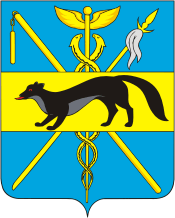 АДМИНИСТРАЦИЯБОГУЧАРСКОГО МУНИЦИПАЛЬНОГО РАЙОНАВОРОНЕЖСКОЙ ОБЛАСТИПОСТАНОВЛЕНИЕот «24» мая 2017 № 273       г. БогучарО Порядке расходования субсидийбюджету Богучарского муниципального района Воронежской области для организации отдыха и оздоровления детей и молодежи в рамках государственной программы Воронежской области «Развитие образования» на 2017 год с последующим зачислением средств на лицевые счета получателей и назначении уполномоченного органа по расходованию указанных средствВ соответствии со статьей 139 Бюджетного кодекса Российской Федерации, статьей 12 Закона Воронежской области от 23.12.2016 № 182-03 « Об областном, бюджете на 2017 год и на плановый период 2018 и 20.19 годов», государственной программой Воронежской области «Развитие образования», утвержденной постановлениям правительства Воронежской области от 17.12.2013 № 1102 «Об утверждении государственной программы Воронежской области «Развитие образования», постановлениями правительства  Воронежской области от 06.09.2016 № 655 «Об определений базовой стоимости путевки в организации отдыха и оздоровления детей и стоимости набора продуктов питания в лагере с дневным пребыванием детей в 2017 году», от 15.02.2017 № 101 «Об утверждении распределения субсидий бюджетам муниципальных образований Воронежской области для организации отдыха и оздоровления детей и молодежи в рамках государственной программы Воронежской области «Развитие образования» на 2017 год», решением Совета народных депутатов Богучарского муниципального района от 27.12.2016 № 341 «О бюджете Богучарского муниципального района на 2017 год и на плановый период 2018 и 2019 годов» администрация Богучарского муниципального района Воронежской области постановляет:1. Утвердить Порядок расходования субсидий бюджету Богучарского муниципального района Воронежской области для организации отдыха и оздоровления детей и молодежи в рамках государственной программы Воронежской области «Развитие образования» на 2017 год с последующим зачислением средств на лицевые счета получателей согласно приложению.2. Назначить муниципальное казенное учреждение «Управление по образованию и молодежной политике Богучарского муниципального района Воронежской области» уполномоченным органом по расходованию субсидий бюджету Богучарского муниципального района Воронежской области для организации отдыха и оздоровления детей и молодежи в рамках государственной Программы Воронежской области «Развитие образования» на 2017 год с последующим зачислением средств на лицевые счета получателей.3. Признать утратившим силу постановление администрации Богучарского муниципального района Воронежской области от 19.05.2016№ 213 «О порядке расходования средств, связанных с реализацией расходных обязательств, возникающих при выполнении полномочий органов местного самоуправления по вопросам местного значения в сфере организации отдыха детей в каникулярное время, с последующим зачислением средств на лицевые счета получателей и назначении уполномоченного органа по расходованию указанных средств».3. Контроль за выполнением данного постановления возложить на первого заместителя главы администрации Богучарского муниципального района Воронежской области Беличенко Ю.М.Глава администрации Богучарского муниципального района                  В.В. Кузнецов Приложение к постановлению администрации Богучарского муниципального района Воронежской области от 24.05.2017 № 272Порядокрасходования субсидий бюджету Богучарского муниципального района Воронежской области для организации отдыха и оздоровления детей и молодежи в рамках государственной программы Воронежской области «Развитие образования» на 2017 год, с последующим зачислением средств на лицевые счета получателей1. Настоящий Порядок определяет механизм расходования субсидий бюджету Богучарского муниципального района Воронежской области для организации отдыха и оздоровления детей и молодежи в рамках государственной программы Воронежской области «Развитие образования» на 2017 год с последующим зачислением средств на лицевые счета получателей:- организация отдыха и оздоровления детей в лагерях дневного пребывания;- организация профильных и тематических смен различной направленности (туристических, спортивных, краеведческих, военно- патриотических, экологических лагерей) в учреждениях отдыха и оздоровления детей и подростков;- организация оборонно-спортивных профильных смен для подростков допризывного возраста.2. Уполномоченный орган распределяет субсидии, указанные в п.1 приложения к постановлению, по подведомственным получателя.* бюджетных средств.3. Размер субсидий, направляемых учреждением, определяется правовым актом уполномоченного органа.4. Расходование субсидий осуществляется по разделу 07 «Образование», подразделу 07 «Молодежная политика  и оздоровление детей», целевой статье 02 2 03 78320 «Субсидии для организации отдыха и оздоровления детей и молодежи», основное мероприятие «Мероприятия по организации отдыха и оздоровления детей и молодежи, а также реализация механизмов административной среды» в рамках Подпрограммы «Прочие расходы и мероприятия по реализации муниципальной программы «Развитие образования, физической культуры и спорта Богучарского муниципального района», муниципальная программа «Развитие образования, физической культуры и спорта Богучарского муниципального района», видам расходов:- 323 «Приобретение товаров, работ, услуг в пользу граждан в целях их социального обеспечения»;- 244 «Прочая закупка товаров, работ и услуг для обеспечения государственных (муниципальных) нужд».5. Расходование средств муниципального бюджета осуществляет по разделу 07 «Образование», подразделу 07 «Молодежная политика т' оздоровление детей», целевой статье 02 2 03 S8320 «Расходы для организации отдыха и оздоровления детей и молодежи», основное мероприятие «Мероприятия по организации отдыха и оздоровления детей и молодежи, а также реализация механизмов административной среды» в рамках Подпрограммы « Прочие расходы и мероприятия по реализации муниципальной программы «Развитие образования, физической культуры и спорта Богучарского муниципального района», муниципальная программа «Развитие образования, физической культуры и спорта Богучарского муниципального района», видам расходов:- 32.3 «Приобретение товаров, работ, услуг в пользу граждан в целях их социального обеспечения»;- 244 «Прочая закупка товаров, работ и услуг для обеспечения государственных (муниципальных) нужд».6. Направления расходования субсидий:6.1. Лагеря дневного пребывания, лагеря труда и отдыха - продукты питания.6.2. Стационарный профильный лагерь - приобретение путевок, оборудования, расходных материалов, изготовление символики, призы, услуги питания, проживания, транспортные услуги.6.3. Профильный палаточный (нестационарный профильный) лагерь:- приобретение продуктов питания, услуги питания;- обеспечение лагеря: транспортные услуги, приобретение оборудования, расходных материалов, изготовление символики, призы.7. Порядок представления отчетов и контроля за целевым использованием средств:7.1. Уполномоченный орган, осуществляющий координацию отдыха и оздоровления детей в муниципальном образовании, представляет отчет о реализации субсидий, полученных из областного бюджета, по формам, размещенным в информационно-телекоммуникационной сети интернет в единой системе сбора отчетности «Парус»:1) в отдел по координации и мониторингу организации отдыха и оздоровления детей и молодежи ГБУ ВО «ОМЦ»:- «приложение 1» (таблица 1, 2) ежемесячно до 25 числа заполняется в программе «Парус» и до 15 числа, следующего за отчетным, предоставляется на бумажном носителе;- «приложение 2» ежемесячно до 25 числа заполняется в программе «Парус» и до 15 числа, следующего за отчетным, предоставляется на бумажном носителе;- «приложение 3» (таблица 1, 2) ежеквартально до 25 марта, 25 июня, 25 сентября, 25 декабря заполняется в программе «Парус» и до 1 числа месяца, следующего за отчетным, предоставляется на бумажном носителе;2) в отдел бюджетного учета и сводной отчетности департамента образования, науки и молодежной политики Воронежской области: «приложение 4» ежеквартально на 01 число месяца, следующего за отчетным, заполняется в программе «Парус» и ежеквартально не позднее 15- го числа месяца, следующего за отчетным кварталом бумажном носителе.7.2. Ответственность за достоверность предоставленной информации несет уполномоченный орган, осуществляющий координацию отдыха и оздоровления детей в Богучарском муниципальном районе, и финансовый отдел администрации Богучарского муниципального района.8. Получатели бюджетных средств несут ответственность за их нецелевое использование в соответствии с законодательством Российской Федерации.9. Контроль за целевым использованием бюджетных средств осуществляет уполномоченный орган.10. Уполномоченный орган обеспечивает возврат неиспользованного остатка субсидий в областной бюджет в соответствии с требованиями, установленными Бюджетным кодексом Российской Федерации.Приложениек Порядку расходования субсидий бюджетуБогучарского муниципального районаВоронежской области для организации отдыхаи оздоровления детей и молодежи в рамкахгосударственной программы Воронежской области«Развитие образования» на 2017 год,с последующим зачислением средствна лицевые счета получателейОтчето расходовании субсидий из областного бюджета для организации отдыха и оздоровления детей и молодежи на 2017 годБогучарского муниципального районаВоронежской областиРуководитель   __________________________(подписьМПГлавный бухгалтер  __________________________(подписьМПСумма средств областного бюджета (рублей)Сумма средств областного бюджета (рублей)Сумма средств муниципального бюджета (рублей)Сумма средств муниципального бюджета (рублей)ФинансированиеКассовый расходВыделеноКассовый расход